УПРАВЛЕНИЕ ОБРАЗОВАНИЯ АДМИНИСТРАЦИИ МАКСАТИХИНСКОГО РАЙОНА ПРИКАЗот  14.01.2022  года                                                                                                  № 4О проведении  итогового собеседования по русскому языку в 9-х классах в общеобразовательных учреждениях Максатихинского районаНа основании приказа Министерства образования   Тверской области от 13.12.2021 года № 1211/ПК  «О сроках и местах подачи заявлений для участия в итоговом собеседовании по русскому языку для выпускников 9-х классов на территории  Тверской области в 2022 году»,  приказ Министерства образования Тверской области от 22.12.2021 г. № 1280/ПК «Об утверждении порядка проведения итогового собеседования по русскому языку в  9-х классах в общеобразовательных организациях, расположенных на территории Тверской области, в 2022 году», в целях проведения итогового собеседования по русскому языку в 9-х классах общеобразовательных учреждениях Максатихинского района, ПРИКАЗЫВАЮ:1. Провести  итоговое собеседование по русскому языку для обучающихся 9-х классов общеобразовательных учреждений, расположенных на территории Максатихинского района – 09 февраля 2022 года.2. Назначить:2.1. ответственных за проведение итогового собеседования по русскому языку для обучающихся 9-х классов общеобразовательных учреждений:- Соколову Ольгу Петровну, заместителя начальника Управления образования;- Знахаренко Татьяну Анатольевну, заведующего РМК Управления образования.   3. Определить время начала собеседования по русскому языку для    обучающихся 9-х классов в 09.00 по местному времени.  4. Определить места проведения итогового собеседования по  русскому языку в 9-х классах: 250001 - МБОУ «Максатихинская СОШ № 1» (для обучающихся 9-х классов МБОУ «Максатихинская СОШ № 1») - адрес: п. Максатиха, ул. Красноармейская, дом 58;250002 - МБОУ «Максатихинская СОШ № 2» (для обучающихся 9-х классов МБОУ «Максатихинская СОШ № 2»; МБОУ «Селецкая ООШ») -  адрес: п. Максатиха, ул. Краснослободская, дом 10;250003 - МБОУ «Малышевская СОШ» (для обучающихся 9-х классов МБОУ «Малышевская СОШ») - адрес: п. Малышево, ул. Центральная,  дом 2;250004 - МБОУ «Пятницкая СОШ» (для обучающихся 9-х классов МБОУ «Пятницкая СОШ») - адрес: п. Труженик, ул. Садовая, д.7;250005 - МБОУ «Ривзаводская СОШ» (для обучающихся 9-х классов МБОУ «Ривзаводская СОШ») - адрес: п. Ривицкий, ул. Мира, 16 Б.5. Руководителям  образовательных учреждений:5.1. создать благоприятные условия в местах проведения итогового         собеседования по русскому языку в 9-х классах;5.2. в целях информирования граждан о порядке проведения итогового собеседования в средствах массовой информации, в которых осуществляется официальное опубликование нормативных правовых актов органов государственной власти субъектов РФ,  на официальных сайтах учреждений, осуществляющих образовательную деятельность, опубликовать информацию о:- порядке проведения итогового собеседования, утвержденном Министерством;- о сроках проведения итогового собеседования;- о сроках, местах и порядке информирования о результатах итогового собеседования; обеспечить:5.3.1.техническими средствами аудитории для ведения аудиозаписи устных ответов участников итогового собеседования по русскому языку в 9-х классах, а также для внесения информации в специализированную форму;5.3.2. соблюдение условий информационной безопасности в период проведения итогового собеседования;5.3.3.создание комиссии по проведению итогового собеседования и комиссии по проверке итогового собеседования (не позднее, чем за две недели до проведения итогового собеседования).  Приказ о создании комиссий предоставить в Управление образования до 26 января 2022 года; 5.3.4.информирование (под подпись) специалистов, привлекаемых к проведению и проверке итогового собеседования, о порядке проведения и проверки итогового собеседования, установленном Министерством (приказ Министерства образования Тверской области от 22.12.2021 г. № 1280/ПК);5.3.5.информирование (под подпись) участников итогового собеседования и их родителей (законных представителей) о местах и сроках проведения итогового собеседования, о порядке проведения итогового собеседования, установленном Министерством о ведении во время проведения итогового собеседования аудиозаписи ответов участников итогового собеседования, о времени и месте ознакомления с результатами итогового собеседования и о результатах  итогового собеседования,  полученных участниками итогового собеседования;5.4. передачу флеш - носителя  с ХML - файлом и  аудиозаписями устных ответов участников итогового собеседования по русскому языку в 9-х классах,  протоколы эксперта по оцениванию ответов участников ИС, ведомости учета проведения ИС в аудитории, списки участников ИС) – 09 – 10 февраля 2022 года.    6. Контроль за исполнением настоящего приказа оставляю за собой.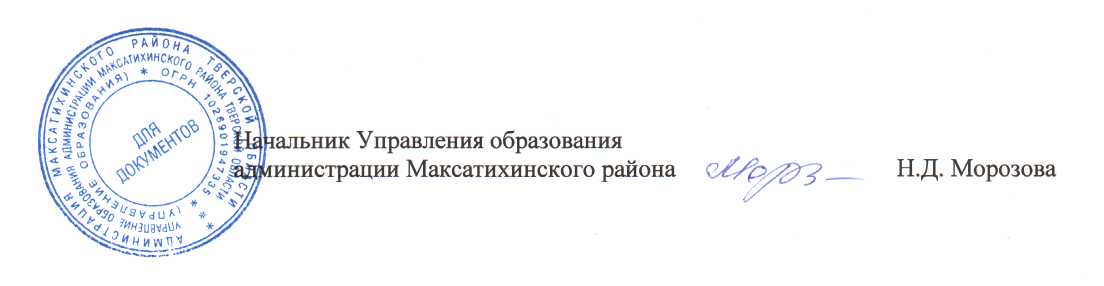 